Name of Journal: World Journal of GastroenterologyManuscript NO: 48483Manuscript Type: SYSTEMATIC REVIEWSLiver cirrhosis and left ventricle diastolic dysfunction: Systematic reviewStundiene I et al. Liver cirrhosis and LVDDIeva Stundiene, Julija Sarnelyte, Ausma Norkute, Sigita Aidietiene, Valentina Liakina, Laura Masalaite, Jonas ValantinasIeva Studiene, Julija Sarnelyte,Valentina Liakina, Laura Masalaite, Jonas Valantinas, Vilnius University, Institute of Clinical Medicine, Clinic of Gastroenterology, Nephrourology and Surgery, Vilnius University, Vilnius LT-03101, LithuaniaAusma Norkute, Vilnius University, Institute of Clinical Medicine, Clinic of Internal diseases, Family medicine and Oncology, Vilnius University, Vilnius LT-03101, LithuaniaSigita Aidetiene, Vilnius University, Institute of Clinical Medicine, Clinic of Cardiology and Angiology, Vilnius University, Vilnius LT-03101, LithuaniaValentina Liakina, Vilnius Gediminas Technical University, Faculty of Fundamental Sciences, Department of Chemistry and Bioengineering, Vilnius LT-10223, LithuaniaORCID number: Ieva Stundiene (0000-0002-2569-3638); Julija Sarnelyte (0000-0001-7578-3431); Ausma Norkute (0000-0002-9341-1049); Sigita Aidietiene (0000-0002-8084-5657); Valentina Liakina (0000-0001-8685-1292); Laura Masalaite (0000-0002-0887-0866); Jonas Valantinas (0000-0003-4534-2293).Author contributions: Stundiene I, Sarnelyte J and Norkute A separately reviewed all of the titles, abstracts, full articles and performed data extraction. Aidietiene S and Masalaite L excluded irrelevant articles. Liakina V reviewed extracted data for accuracy. Stundiene I and Sarnelyte J wrote the manuscript with support from Norkute A. Valantinas J, Liakina V and Aidietiene S reviewed and approved the final submitted manuscript.Conflict-of-interest statement: The authors have no conflicts of interest.PRISMA 2009 Checklist statement: The authors have read the PRISMA 2009 Checklist, and the manuscript was prepared and revised according to the PRISMA 2009 Checklist.Open-Access: This is an open-access article that was selected by an in-house editor and fully peer-reviewed by external reviewers. It is distributed in accordance with the Creative Commons Attribution Non Commercial (CC BY-NC 4.0) license, which permits others to distribute, remix, adapt, build upon this work non-commercially, and license their derivative works on different terms, provided the original work is properly cited and the use is non-commercial. See: http://creativecommons.org/licenses/by-nc/4.0/Manuscript source: Invited manuscriptCorresponding author: Julija Sarnelyte, MD, Academic Fellow, Clinic of Gastroenterology, Nephrourology and Surgery, Institute of Clinical Medicine, Vilnius University, Universiteto Street 3, Vilnius LT-03101, Lithuania. sarnelyte.julija@gmail.comTelephone: +37-6-2602666Received: April 22, 2019Peer-review started: April 22, 2019First decision: May 9, 2019Revised: June 10, 2019Accepted: July 19, 2019Article in press:Published online:AbstractBACKGROUNDLiver cirrhosis is a chronic hepatic disease which is associated with cardiovascular abnormalities. Hyperdynamic circulation in liver cirrhosis causes functional and structural cardiac alterations. The prevalence of left ventricle diastolic dysfunction (LVDD) in cirrhotic patients ranges from 25.7% to as high as 81.4% as reported in different studies. In several studies the severity of diastolic dysfunction (DD) correlated with a degree of liver failure and the rate of dysfunction was higher in patients with decompensated cirrhosis compared with compensated. Future directions of comprehensive assessment of cardiac function in cirrhotic patients might provide a better prognosis for these patients.AIMTo clarify the correlation between the severity of liver cirrhosis and left ventricle diastolic dysfunction in the existing literature.METHODSThrough January and February of 2019 at Vilnius University we conducted a systematic review of the global existing literature on the prevalence of left ventricle diastolic dysfunction in patients with liver cirrhosis. We searched for articles in PubMed, Medline and Web of science databases. Articles were selected by using adequate inclusion and exclusion criteria. Our interest was the outcome of likely correlation between the severity of cirrhosis [evaluated by Child-Pugh classes, Model For End-Stage Liver Disease (MELD) scores] and left ventricle diastolic dysfunction [classified according to American Society of Echocardiography (ASE) guidelines (2009, 2016)], as well as relative risk of dysfunction in cirrhotic patients. Subgroup analyses were performed to evaluate the ratio and grades of left ventricle diastolic dysfunction with respect to cirrhosis severity.RESULTSA total of 1149 articles and abstracts met the initial search criteria. Sixteen articles which met the predefined eligibility criteria were included in the final analysis. Overall, 1067 patients (out of them 723 men) with liver cirrhosis were evaluated for left ventricle diastolic dysfunction. In our systemic analysis we have found that 51.2% of cirrhotic patients had left ventricle diastolic dysfunction diagnosed and the grade 1 was the most prevalent (59.2%, P < 0.001) among them, the grade 3 had been rarely diagnosed - only 5.1%. The data about the prevalence of diastolic dysfunction in cirrhotic patients depending on Child-Pugh Classes was available from 5 studies (365 patients overall) and only in 1 research diastolic dysfunction was found being associated with severity of liver cirrhosis (P < 0.005). We established that diastolic dysfunction was diagnosed in 44.6% of Child-Pugh A class patients, in 62% of Child B class and in 63.3% of Child C patients (P = 0.028). The proportion of patients with higher diastolic dysfunction grades increases in more severe cirrhosis presentation (P < 0.001). There was no difference between mean MELD scores in patients with and without diastolic dysfunction and in different diastolic dysfunction groups. In all studies diastolic dysfunction was more frequent in patients with ascites. CONCLUSIONThis systemic analysis suggests that left ventricle diastolic dysfunction is an attribute of liver cirrhosis which has not received sufficient attention from clinicians so far. Future suggestions of a comprehensive assessment of cardiac function in cirrhotic patients might provide a better prognosis for these patients and give hint for better understanding of the left ventricle diastolic dysfunction pathogenesis in liver cirrhosis. Key words: Liver cirrhosis; Left ventricle; Diastolic dysfunction; Correlation; Echocardiography; Systematic review© The Author(s) 2019. Published by Baishideng Publishing Group Inc. All rights reserved.Core tip: In this systematic review we aimed to assess the association between left ventricle diastolic dysfunction and the severity of liver cirrhosis, evaluated by Child-Pugh classes. The proportion of patients with higher diastolic dysfunction grades increases in more severe cirrhosis presentation (P < 0.001). These results suggest that left ventricle diastolic dysfunction and its severity is an attribute of liver cirrhosis. Future directions of a comprehensive assessment of cardiac function in cirrhotic patients might provide a better prognosis to these patients and give hint for better understanding of the left ventricle diastolic dysfunction pathogenesis in liver cirrhosis. Stundiene I, Sarnelyte J, Norkute A, Aidietiene S, Liakina V, Masalaite L, Valantinas J. Liver cirrhosis and left ventricle diastolic dysfunction: Systematic review. World J Gastroenterol 2019; In pressINTRODUCTIONCirrhosis is a chronic hepatic disease that typically presents in individuals aged 50-60 years[1,2]. This major health problem is one of the most common causes of death worldwide and is associated with a wide range of cardiovascular abnormalities[3,4]. Patients with cirrhosis typically demonstrate disturbance of circulatory system. Hyperdynamic circulation presented in patients with liver cirrhosis causes functional and structural cardiac alterations[5-7]. These changes induce myocardial remodelling and left ventricle hypertrophy resulting in systolic and diastolic dysfunctions and cardiomyopathy[8-10]. Cirrhotic cardiomyopathy is characterized by the following factors: impaired contractile responsiveness to stress, diastolic dysfunction and electrophysiological abnormalities without overt cardiac disease[11,12]. Although this type of liver cirrhosis complication has been described since the 1960s, just recently it has been recognized not only as a feature of alcoholic cardiotoxicity but as an ailment occurring in cirrhosis of any aetiology[13]. The most common cardiac abnormality that occurs among cirrhotic patients is left ventricular diastolic dysfunction (LVDD) related to development of myocardial fibrosis, hypertrophy and subendothelial edema[5-7]. Diastolic dysfunction occurs when the passive elastic traits of the myocardium are reduced due to the increased myocardial mass and changes in the extracellular collagen[14]. According to different studies, the prevalence of LVDD in cirrhotic patients is ranging from 25.7% to as high as 81.4%[15,16]. Evidence suggests that patients with cirrhosis display primarily LVDD with normal systolic function at rest [1]. Diastolic dysfunction may progress to systolic dysfunction, although this has not been directly shown in cirrhotic patients[17-19]. In several studies severity of LVDD correlated with the degree of liver failure[20-22]. Furthermore, the rate of LVDD was higher in decompensated cirrhosis compared with compensated cirrhosis[23]. On the contrary, several studies have not identified any association between severity of liver disease and LVDD[24-26]. Therefore an attentive analysis of already performed studies on LVDD causes and prevalence in cirrhotic patients as well as LVDD complication influence on patients’ quality of life and their survival is needed to develop appropriate treatment strategy. It is important to assess cardiac changes in especially those patients, who are waiting for the liver transplantation, paracentesis or transjugular intrahepatic portosystemic shunt (TIPSS) implantation, because cardiovascular decompensation can be the main cause of operative failure.The aim of our study was to conduct a systematic review of the existing literature to collate all data about the cause, diagnosis, prognosis of LVDD in cirrhotic patients and try to elucidate the association between severity of liver disease and LVDD with the intention to propose measures for the therapy of cirrhotic patients with LVDD. MATERIALS AND METHODSSearch strategyAn electronic search of the global literature on the prevalence of left ventricle diastolic dysfunction in liver cirrhosis was performed. Articles available in PubMed, Medline and Web of Science databases were reviewed in January and February 2019. The period of publications collected was 1969-2019.The Medical Subject Heading (MeSH) database was used as a terminological search filter. The last search date was 7/3/2019. The main key phrases for searching the articles were: “left ventricle diastolic dysfunction” and “liver cirrhosis“. These terms were connected together to narrow our search by using a Boolean operator AND. Our MeSH Major Topic was “Liver cirrhosis/*complications“ and the main MeSH Subheading was “left ventricle diastolic dysfunction/*etiology, diagnosis, treatment”. To describe diastolic dysfunction we used these terms: left ventricle diastolic dysfunction, cirrhotic cardiomyopathy, diastolic function of left ventricle, ventricular dysfunction, left. The full terms used in PubMed search can be found in electronic supplementary material.Eligibility criteriaStudies were considered eligible if they met the following criteria: (1) Articles published in English only; (2) Only patients with liver cirrhosis diagnosed by clinical view, laboratory and imaging tests were included; (3) Severity of liver cirrhosis was evaluated by using Model for End-Stage Liver Disease score, (MELD score) or/and Child-Pugh classification A/B/C and scores.; (4) Left ventricle diastolic function was evaluated by tissue Doppler imaging method; and (5) Left ventricle diastolic dysfunction was defined and its grading (1, 2, 3) classified according to ASE 2009 or 2016 guidelines[27,28].The exclusion criteria were: (1) Studies with children (< 18 years old); (2) Retrospective studies; (3) No proper definition of left ventricle diastolic dysfunction according to ASE guidelines (2009, 2016); (4) No grading of left ventricle diastolic dysfunction according to ASE guidelines (2009, 2016); (5) Only systolic function evaluated; (6) Other causes of liver insufficiency, for example, toxic liver disease, septicaemia; (7) No severity of cirrhosis evaluated by using MELD score and Child-Pugh classification; (8) Patients who had chronic heart disease, for example, valvular pathology, coronary heart disease, arrhythmias, as atrial fibrillation (Patients with chronic heart disease other than cirrhotic cardiomyopathy); (9) No human participants in the study; (10) No full article available; and (11) Article not available in English.Our interest was the correlation between the severity of cirrhosis and left ventricle diastolic dysfunction, relative risk of LVDD in liver cirrhosis group.Three investigators separately reviewed all the titles, abstracts and full articles. Reviewers excluded irrelevant articles. The disagreement on whether to include or not the article was solved by other two investigators. Data extraction was performed by three investigators and reviewed for accuracy by another investigator.Total number of patients, number of healthy controls, age, etiology of cirrhosis, Child-Pugh scores and classification A/B/C, MELD score, the presence of ascites, LVDD, the grading of diastolic dysfunction, the year of the LVDD guidelines used, influence of LVDD on survival of the patients with cirrhosis were recorded. Some studies had missing data for Child-Pugh classification, MELD scores or did not have a healthy controls group. The risk of bias for each study was evaluated by using ROBINS-I tool from the Cochrane Method group at the study level[29]. All of the major domains were selected: confounding, selection of the participants, evaluation of LVDD and grading, missing data, selection of the reported results and measurement of outcomes[29].Statistical analysisThis systematic review was prepared and revised according to the PRISMA 2009 Checklist[30]. Statistical evaluation was performed with R version 3.5.3 (GNU Project).Studies meeting the inclusion criteria were tabulated. Statistically and clinically appropriate studies were combined to estimate the LVDD prevalence and LVDD grades’ distribution in patients with respect to cirrhosis severity. To evaluate the overall distribution of LVDD grades in cirrhotic patients 2 goodness-of-fit test was applied. Pearson’s 2 was used for comparing the distribution of patients with and without LVDD in three Child-Pugh groups. For analysing of LVDD grades ratio in three Child-Pugh groups and LVDD prevalence in cirrhotics with and without ascites Pearson’s 2 and Fisher exact tests were used. P value < 0.05 was considered as statistically significant.RESULTSA total of 1149 articles and abstracts met the initial search criteria. Out of 1149 articles 91 were selected for full text review. As many as 16 articles that met the predefined eligibility criteria were included in the final analysis[15,16,21,22,24-26,31-39]. The process of identification, screening and eligibility is described in Figure 1.Included studies and patients’ characteristics are shown in Table 1. Overall 1067 patients (of which 723 were men) with liver cirrhosis were evaluated for LVDD. Out of 16 studies 9 had control group, altogether 318 control subjects included. The risk of bias for each study is demonstrated in Table 2.Diagnosis of LVDD All patients and controls had echocardiography with tissue Doppler imaging performed. Tested parameters of LVDD are shown in Table 3.The data about LVDD, its grades and guidelines used in every study is depicted in Table 4.In our systemic analysis we found 51.2% of cirrhotic patients had LVDD diagnosed and the grade 1 was the most prevalent (59.2%, P < 0.001) among them. The grade 3 had been rarely diagnosed - only in 5.1%. In most studies controls had no cardiac dysfunction but in two studies[35,25] 4.7% (overall 15 out of 318) controls were diagnosed with LVDD.Link between LVDD and Child-Pugh classification parametersIn our systemic analysis the data about LVDD prevalence in cirrhotic patients depending on Child-Pugh classes was available from 5 studies (365 patients overall)[16,24,25,32,34] and only Bhuin et al[16] found LVDD being associated with severity of liver cirrhosis (P < 0.005). Other four studies did not find any difference in the severity of LVDD among Child classes[24,25,32,34].After analysing this data we observed that LVDD was diagnosed in 44.6% (29) of Child-Pugh A class patients, in 62% (101) of Child B class and in 63.3% (81) of Child C patients (P = 0.028). Only three studies reported how many patients with different LVDD grades were in different Child-Pugh classes[16,21,25]. Figure 2 shows that the proportion of patients with higher LVDD grades increases in the presence of more severe cirrhosis.In Merli et al[37] study patients were divided in two groups: Child-Pugh A-B classes and Child-Pugh C class patients. In order not to lose the data reported in this study we also divided all patients from other 5 studies into the same two groups and analysed all patient data from 6 studies[16,24,25,32,34,37]. LVDD was found in 49.3% (149) of patients of Child - Pugh A+B classes and in 59.7% (86) of Child - Pugh C class patients (P = 0.051). The prevalence of different LVDD grades in grouped Child-Pugh classes is shown in Figure 3.The difference in means of Child-Pugh scores between LVDD grades was analysed in 5 studies[21,24,25,33,34,36] (Table 5). In two studies the considerable difference was observed. Ruız-del-Arbol identified the substantial difference (P < 0.01) between mean Child-Pugh scores in LVDD grade 2 and LVDD grade 0 groups[21]. In Rimbas et al[36] study Child-Pugh scores were markedly higher in patients with liver cirrhosis of LVDD grade 2 than in those with grades 1 and no LVDD.Link between LVDD and MELD scores The difference in means of MELD scores between LVDD groups and in patients without LVDD was estimated in 8 studies[21,24,32,33,34,36,38,39] (Table 6). Two studies found that patients from the grade 2 LVDD subgroup had a higher MELD score, compared to patients with grade 1 LVDD and without LVDD (P < 0.01 and P < 0.005, respectively)[21,36]. The means of MELD scores did not markedly differ in patients with and without LVDD in remaining 6 studies[24,32,33,34,38,39].Survival and LVDDIn the study of Lee et al[32] the survival rate was substantially lower in patients with LVDD than in those without LVDD (31.1 mo vs 42.6 mo, P = 0.01). Patients with a ratio of early filling velocity to early diastolic mitral annular velocity (E/e’) ≥ 10 (LVDD grade 2) had lower survival than the patients with E/e’ ratio < 10.In Ruiz-Del-Albor study patients without LVDD had the longest and those with grade 2 LVDD the shortest probability of survival [95% vs 39% (P < 0.01), respectively][21]. The value of the E/e’ ratio with higher sensitivity and specificity to predict 12-mo survival was 10. Survival was significantly greater in E/e’ < 10, compared to the E/e’ 10 group [91% and 29% (P < 0.0001), respectively][21].On Kaplan-Meier analysis in Karagiannakis et al[33] study patients with LVDD had markedly worse prognosis compared to those without (P = 0.013, log rank: 5.495).A multivariate analysis in the study of Alexopoulou et al[34] showed that age, MELD and plasma sodium but no LVDD were predictive of death. In three other studies no substantial difference in survival was found between patients with or without LVDD[24,36,37].Link between ascites and LVDD The association of ascites and LVDD was assessed in 8 studies (Table 7)[21,22,26,31,35]. Overall 604 patients were studied and in 56.9% of those with ascites LVDD was diagnosed (in 211 patients out of 371) while in 48.5% (113 out of 233) of patients without ascites LVDD presented, P = 0.04451.Dadlich et al[31] showed that the majority of the cirrhotic patients with ascites (80%) had LVDD compared to those without ascites but the difference was not proved statistically (P = 0.09). Ruiz-del-Arbor et al[21] in their research showed that ascites was more frequent in LVDD grade 2 comparing with LVDD grade 1 (P < 0.025) and normal diastolic function (P < 0.01). Alexopoulou et al[34] investigated that severe ascites was more frequent in the group with LVDD (P = 0.016). In 2013 Merli et al[26] noticed that LVDD was more prevalent in patients with ascites compared to those without it (77% vs 56%; P = 0.04). Link between LVDD and age The older age and the presence of LVDD was assessed in 10 studies (Table 8). LVDD was associated with an older age in 4 studies[32-35]. On the contrary, 6 studies found that LVDD was not associated with an older age but there was no evidence of age impact on LVDD in all these studies[21,22,24,31,38,39].DISCUSSIONTo our knowledge this is the first systematic review which summarizes the articles demonstrating the association between the severity of liver cirrhosis and LVDD. Numerous studies have shown changes in the diastolic function in patients with liver cirrhosis. The prevalence of diastolic dysfunction in the articles analysed by our systematic review ranged from 25.7% to 81.4%[15,16]. More than half of all patients included in our review had some degree of diastolic dysfunction (51.2 %). As many as 59.2% of all patients with LVDD was grade 1 dysfunction. Similar results were presented by Hammami et al[25] (23.8% of those who had grade 1 LVDD), by Lee et al[32] (34 out of 44 patients with LVDD had grade 1 disorder), and by Merli et al[37] - 36 patients had LVDD and 24 out of 36 had grade 1 LVDD.Older studies used only E/A ratio from the echocardiographic parameters to define LVDD but this ratio is very reliable on preload, and is age-related[29,32]. With increasing age E/A ratio normally decreases[29]. So, we did not include those publications in our review. For subjects without history of cardiovascular disease the risk of having diastolic dysfunction increases with age > 60 years[28,29]. Not all the studies in our review excluded the elderly patients. Ruiz-del-arbor et al[21] excluded the patients who were > 60 years old, Somani et al[34] also did not include in their study the patients who were > 75 years old, Merli only applied the patients < 70 years old in order to prevent from false positive detection of LVDD[37]. The newest studies included in our review used TDI (tissue Doppler imaging) method to detect the mitral annulus velocities, as E/e’ (the ratio between early mitral inflow velocity and mitral annular early diastolic velocity)[21,28,29,32]. For example, Lee et al[32] on their research noted that E/e’ parameter is a very relevant echocardiographic parameter for diagnosing and grading LVDD. We think that E/A ratio alone could not be used to detect the disorder of diastolic function. This systematic review was performed based on our study of 47 patients with diagnosed liver cirrhosis waiting for the liver transplantation in Vilnius University Hospital Santaros Clinics, Lithuania[40]. It was a retrospective study about the association between the LVDD and the severity of cirrhosis, evaluated by MELD score and Child-Pugh classification. The data obtained was consistent with the studies analysed in this review. Normal diastolic function was present in 20 (42.6%), first grade dysfunction in 7 (14.9%), second grade in 18 (38.3 %) and the third grade in 2 (4.3%) cirrhotic patients. These results are similar to Cesari et al[35] research, where 28 out of 43 patients had grade 2 diastolic dysfunction, but in other studies the most common LVDD grade was 1. For example, in Alexopoulou et al[34] study 37 (72.6%) out of 51 patients with LVDD had grade 1 dysfunction. In our research we did not observe considerable difference in the severity of diastolic function among different groups of Child A, B, and C (P = 0.536; r = -0.093) and in distribution of diastolic dysfunction between Child-Pugh classes (P = 0.098). Hammami et al[25] did not capture the difference in the grades of LVDD between Child-Pugh classes as well. However, the results of our research are discordant with other studies. Bhuin et al[16] revealed a noteworthy prevalence of LVDD between Child-Pugh classes (P = 0.0204). Ruız-Del- Arbol et al[21] observed notable differences in means of Child-Pugh scores and LVDD grades (P < 0.01). Also, Ruız-Del- Arbol et al[21] showed that changes in the cardiac function were related to the severity of the liver failure defined by a higher prevalence of hepatic encephalopathy, ascites and higher Child-Pugh and MELD scores in patients with grade 2 LVDD than in those with normal diastolic function. Merli et al[26] investigated that LVDD occurred more frequently in patients with the ascites group than in the group without it (77% vs 56%; P = 0.04). Rimbas et al[36] found that LVDD is present in all classes of Child-Pugh, not only in patients with advanced liver cirrhosis. We also detected a correlation between the diastolic function and MELD scores (P = 0.007; r = 0.4) in our study and there was a substantial difference in means of the MELD scores (P = 0.004) between grades of LVDD. The difference was significant between grades: 0 and 3 (P = 0.008), 1 and 3 (P = 0.034). Ruız-Del- Arbol et al[21] established a notable difference in means of MELD scores between the patients with and without LVDD (P < 0.005). On the contrary, Kazankov et al[38] did not observe any significance of MELD scores between the groups with and without LVDD. Having summarized the data from the research of Lee et al, Alexopoulou et al, Bhuin et al, Somani et al, Hammami et al we observed that there is a substantial correlation between the prevalence of LVDD in Child-Pugh classes (P = 0.028). More cases of LVDD were detected in classes B and C comparing to class A (62% and 63.3 % vs 44.6%). Summarizing the data from the Bhuin et al, Ruız-Del- Arbol et al and Hammami et al, we observed considerable difference (P < 0.001) between the grades of LVDD and Child-Pugh classes. Child-Pugh classes B and C had a certain degree of LVDD more often than Child-Pugh class A. For example, grade 1 LVDD occurred in 31.7% of Child B class, 31.4% of Child C and only in 17.5% of Child A class.Control groups of healthy subjects were formed in 9 studies[15,24-26,31,35-38]. It is interesting to note that in Cesari et al[25] and in Hammami et al[35] research some controls had LVDD. Hammami et al[25] documented 8 healthy participants out of 80 to have LVDD (6 had grade 1, and 2 had grade 3). As many as 16% of 46 controls of Cesari et al[25,35] research had low or moderate grade of LVDD. These findings might show the risk of bias in confounding domain.Some of the patients from studies we reviewed were treated with β-blockers in order to lower portal pressure[26,31,36-38]. Dadhich et al[31] investigated that 23 patients involved in their study consumed propranolol as a treatment of portal hypertension, and most of those patients had ascites (15 vs 8, P = 0.03). β-blockers reduce the risk of variceal bleeding, bacterial translocation and developing of spontaneous bacterial peritonitis[41]. In 2010 Wong et al[41] in 2010 stated that the negative effect of β-blockers might be possible in patients with cardiac disorder due to cirrhosis and refractory ascites. According to the window theory, using β-blockers is effective for those patients between early cirrhosis and end-stage cirrhosis[42]. In severe end-stage cirrhosis β-blockers have negative impact on cardiac output. The decrease in cardiac output causes renal hypoperfusion, and hepatorenal syndrome type 2 might develop[41]. Those patients with liver cirrhosis and refractory ascites are reliant on cardiac output in order to maintain a sufficient arterial blood pressure[43]. Mandorfer et al[44] in their research suspected that use of non-selective β-blockers at the time of diagnosis of spontaneous bacterial peritonitis was related to a higher rate of developing hepatorenal syndrome and mortality. Also, Sersté et al[45] noticed that using propranolol was related to a higher mortality compared to those not having β-blocker therapy. Garcia-Tsao et al[46] in European Association for the Study of the Liver (EASL) Journal of Hepatology stated that non-selective β-blockers should be discontinued in patients with liver cirrhosis who develop hypotension and any signs of impaired organ perfusion. Kazankov et al[38] investigated that there was no difference in cardiac and liver function among the patients treated or not treated with β-blockers. Devauchelle et al[39] did not notice a statistically significant difference (P = 0.7) in using β-blockers between LVDD and no LVDD groups. Even if the influence of prophylactic treatment on LVDD was not assessed in all of our chosen studies, we think it may have had an impact on the LVDD grade.In our review we noticed that patients with ascites had a higher tendency to develop LVDD (P = 0.04451). The diagnosis of diastolic dysfunction in patients with liver cirrhosis is strongly influenced by circulatory dysfunction, predominantly by splanchnic vasodilatation, which triggers fluid retention[26,47-49,22]. Ascites affects ventricular filling probably by the increase in intra-thoracic pressure[50]. Removal of ascitic fluid by paracentesis changes echocardiography parameters: reduces the A wave velocity and increases the E/A ratio, but compared with healthy controls it still remains abnormal[50]. Ascites is an important factor included in Child-Pugh score calculation and not in MELD score formula. This fact might have affected the results - why we detected a relation between LVDD and Child-Pugh class but not with MELD score. We believe that fluid retention in the abdomen have an influence on the left ventricle diastolic function.The risk of bias for each study was evaluated by using ROBINS-I tool (Table 2)[29]. Most of the studies had bias linked with confounding and selection of the participants. There were doubts about the inclusion and exclusion criteria (there were studies with no decent inclusion criteria), selecting the healthy controls, which may have had an influence on the results (no precise definition of healthy individuals, some cases of LVDD in controls group were observed in a couple of studies); not all studies excluded patients, who were taking β-blockers, or other medication, as antihypertensive treatment, diuretics, which could have affected the results of echocardiography. On the contrary, all studies perfectly fulfilled the evaluation of LVDD and its grades. We considered a research as being at low risk of bias if all domains were properly assured and no serious/critical bias was detected. More than half of publications fulfilled the low risk of bias.The limitation of our systematic review is relatively small number of patients and the bias of confounding and selection domains. Not all the studies reviewed all prognostic factors, which could have affected the presence of LVDD. There was insufficient data, which also could have affected the measurement of outcomes. Nevertheless, several studies in our review did not observe MELD scores, so we could not assess its relation with LVDD.ConclusionsCardiac involvement in patients with liver cirrhosis seems to be clear, and there is correlation between the severity of cirrhosis and LVDD. Although the data of our study and published results of other studies included in present review had limited number of participants, their systemic analysis suggests that LVDD and its severity depends on the stage of liver cirrhosis. To our knowledge this is the first systematic review which summarizes the investigations demonstrating the association between the severity of liver cirrhosis and LVDD. The cardiac assessment in patients with Child-Pugh class B and C would be useful for the prevention of mortality risk because of heart function impairment. Echocardiography should be done at least once in patients‘ case history. However, larger studies are needed for final and detailed conclusions.ARTICLE HIGHLIGHTS Research backgroundCardiovascular abnormalities occur in patients with liver cirrhosis. The prevalence of left ventricle diastolic dysfunction (LVDD) in cirrhotic patients ranges from 25.7% to as high as 81.4% as reported in different studies. In several studies the severity of diastolic dysfunction (DD) correlated with a degree of liver failure and the rate of dysfunction was higher in patients with decompensated cirrhosis compared with compensated. It is important to assess cardiac changes in especially those patients who are waiting for the liver transplantation, paracentesis or transjugular intrahepatic portosystemic shunt (TIPSS) implantation, because cardiovascular decompensation can be the main cause of operative failure.Research motivationDue to the lack of studies, well designed studies are necessary to determine the role of assesment of cardiac function in cirrhotic patients. Therefore, an attentive analysis of already performed studies on LVDD prevalence in cirrhotic patients is very important because LVDD has an influence on patients’ quality of life and their survival, especially in patients with advanced liver cirrhosis. Developing an appropriate treatment strategy for such patients also is the key to future research. Future directions of comprehensive assessment of cardiac function in cirrhotic patients might provide a better prognosis to these patients so it is an attractive field of research.Research objectivesThe aim of our study was to clarify the association between the severity of liver cirrhosis and left ventricle diastolic dysfunction in the published studies. Research methodsIn January and February, 2019 at Vilnius University we conducted a systematic review of the global existing literature on the prevalence of left ventricle diastolic dysfunction in patients with liver cirrhosis. We searched for articles in PubMed, Medline and Web of science databases. Eligibility criteria were: (1) Articles published in English only; (2) Only patients with liver cirrhosis diagnosed by clinical view, laboratory and imaging tests were included; (3) Severity of liver cirrhosis was evaluated by using Model for End-Stage Liver Disease score, (MELD score) or/and Child-Pugh classification A/B/C and scores; (4) Left ventricle diastolic function was evaluated by tissue Doppler imaging method; and (5) Left ventricle diastolic dysfunction was defined and its grading (I, II, III) classified according to ASE guidelines issued in 2009 or 2016. Analyses were performed to evaluate the ratio and grades of left ventricle diastolic dysfunction with respect to cirrhosis severity.Research resultsA total of 1149 articles and abstracts met the initial search criteria. 16 articles which met the predefined eligibility criteria were included in the final analysis. Overall, 1067 patients (out of them 723 men) with liver cirrhosis were evaluated for left ventricle diastolic dysfunction. In our systemic analysis we have found that 51.2% of cirrhotic patients had left ventricle diastolic dysfunction diagnosed and the grade 1 was the most prevalent (59.2 %, P < 0.001) among them, the grade 3 had been rarely diagnosed - only 5.1%. The data about the prevalence of diastolic dysfunction‘s prevalence in cirrhotic patients depending on Child-Pugh Classes was available from 5 studies (365 patients overall) and only 1 study found diastolic dysfunction being associated with severity of liver cirrhosis (P < 0.005). We established that diastolic dysfunction was diagnosed in 44.6% of Child-Pugh A class patients, in 62% of Child B class and in 63.3% of Child C patients (P = 0.028). The proportion of patients with higher diastolic dysfunction grades increases in more severe cirrhosis presentation (P < 0.001). There was no difference between mean MELD scores in patients with and without diastolic dysfunction. In all studies diastolic dysfunction was more frequent in patients with ascites (P = 0.04451). The influence of prophylactic treatment with of β-blockers on LVDD grade was not assessed in all of our chosen studies, but we think it may have had an impact on the cardiac function.Research conclusionsTo our knowledge this is the first systematic review which summarizes the articles demonstrating the association between the severity of liver cirrhosis and LVDD. Our review of the existing literature allowed us to interpret the data supporting the correlation between the severity of liver cirrhosis evaluated by Child-Pugh classification and LVDD. Several studies in our review did not observe MELD scores, so we could not assess its‘ potential relation with LVDD. We highly recommend cardiac assessment of patients with Child-Pugh class B and C. Echocardiography should be done at least once in patients‘ case history, because these patients are at high risk of mortality. However, more extensive studies are needed for final and detailed conclusions.Research perspectivesFuture directions of comprehensive assessment of cardiac function in cirrhotic patients might provide a better prognosis for such patients. We highly suggest that future clinical trials should evaluate how using of β-blockers in cirrhotics affects cardiac function, especially LVDD and its grade. In order to clarify the correlation between the severity of liver cirrhosis and LVDD and to elucidate the pathogenetic association between liver damages and cardiac impairment, the more large-scale prospective research is needed.REFERENCES1 Valeriano V, Funaro S, Lionetti R, Riggio O, Pulcinelli G, Fiore P, Masini A, De Castro S, Merli M. Modification of cardiac function in cirrhotic patients with and without ascites. Am J Gastroenterol 2000; 95: 3200-3205 [PMID: 11095342 DOI: 10.1111/j.1572-0241.2000.03252.x]2 Karasu Z, Mindikoğlu AL, Van Thiel DH. Cardiovascular problems in cirrhotic patients. Turk J Gastroenterol 2004; 15: 126-132 [PMID: 15492908]3 Al-Hamoudi WK. Cardiovascular changes in cirrhosis: pathogenesis and clinical implications. Saudi J Gastroenterol 2010; 16: 145-153 [PMID: 20616408 DOI: 10.4103/1319-3767.65181]4 Lim YS, Kim WR. The global impact of hepatic fibrosis and end-stage liver disease. Clin Liver Dis 2008; 12: 733-746, vii [PMID: 18984463 DOI: 10.1016/j.cld.2008.07.007]5 Ma Z, Lee SS. Cirrhotic cardiomyopathy: getting to the heart of the matter. Hepatology 1996; 24: 451-459 [PMID: 8690419 DOI: 10.1002/hep.510240226]6 Schrier RW, Arroyo V, Bernardi M, Epstein M, Henriksen JH, Rodés J. Peripheral arterial vasodilation hypothesis: a proposal for the initiation of renal sodium and water retention in cirrhosis. Hepatology 1988; 8: 1151-1157 [PMID: 2971015 DOI: 10.1002/hep.1840080532]7 Fouad YM, Yehia R. Hepato-cardiac disorders. World J Hepatol 2014; 6: 41-54 [PMID: 24653793 DOI: 10.4254/wjh.v6.i1.41]8 Mircoli L, Rivera R, Bonforte G, Fedele L, Genovesi S, Surian M, Ferrari AU. Influence of left ventricular mass, uremia and hypertension on vagal tachycardic reserve. J Hypertens2003; 21: 1547-1553 [PMID: 12872050 DOI: 10.1097/01.hjh.0000084720.53355.ad]9 Møller S, Henriksen JH. Cirrhotic cardiomyopathy: a pathophysiological review of circulatory dysfunction in liver disease. Heart 2002; 87: 9-15 [PMID: 11751653 DOI: 10.1136/heart.87.1.9]10 Braverman AC, Steiner MA, Picus D, White H. High-output congestive heart failure following transjugular intrahepatic portal-systemic shunting. Chest 1995; 107: 1467-1469 [PMID: 7750353 DOI: 10.1378/chest.107.5.1467]11 Carvalheiro F, Rodrigues C, Adrego T, Viana J, Vieira H, Seco C, Pereira L, Pinto F, Eufrásio A, Bento C, Furtado E. Diastolic Dysfunction in Liver Cirrhosis: Prognostic Predictor in Liver Transplantation? Transplant Proc 2016; 48: 128-131 [PMID: 26915857 DOI: 10.1016/j.transproceed.2016.01.010]12 Ruiz-del-Árbol L, Serradilla R. Cirrhotic cardiomyopathy. World J Gastroenterol 2015; 21: 11502-11521 [PMID: 26556983 DOI: 10.3748/wjg.v21.i41.11502]13 Fede G, Privitera G, Tomaselli T, Spadaro L, Purrello F. Cardiovascular dysfunction in patients with liver cirrhosis. Ann Gastroenterol 2015; 28: 31-40 [PMID: 25608575]14 Aurigemma GP, Gaasch WH. Clinical practice. Diastolic heart failure. N Engl J Med 2004; 351: 1097-1105 [PMID: 15356307 DOI: 10.1056/NEJMcp022709]15 Farouk H, Al-Maimoony T, Nasr A, El-Serafy M, Abdel-Ghany M. Echocardiographic assessment of the left ventricular diastolic function in patients with non-alcoholic liver cirrhosis. Cor et Vasa 2017; 59: 540-545 [DOI: 10.1016/j.crvasa.2016.12.011]16 Patel RH, Pandya S, Nanjappa S, Greene JN. A Case of Refractory Pulmonary Coccidioidomycosis Successfully Treated with Posaconazole Therapy. J Fam Med 2017; 4: [PMID: 29938709 DOI: 10.14260/Jemds/2017/1130]17 Lee RF, Glenn TK, Lee SS. Cardiac dysfunction in cirrhosis. Best Pract Res Clin Gastroenterol 2007; 21: 125-140 [PMID: 17223501 DOI: 10.1016/j.bpg.2006.06.003]18 Møller S, Henriksen JH. Cardiovascular dysfunction in cirrhosis. Pathophysiological evidence of a cirrhotic cardiomyopathy. Scand J Gastroenterol 2001; 36: 785-794 [PMID: 11495071 DOI: 10.1080/003655201750313289]19 Pozzi M, Redaelli E, Ratti L, Poli G, Guidi C, Milanese M, Calchera I, Mancia G. Time-course of diastolic dysfunction in different stages of chronic HCV related liver diseases. Minerva Gastroenterol Dietol 2005; 51: 179-186 [PMID: 15990707]20 Deliu R, Donoiu I, Militaru C, Istrătoaie O, Ciurea T. Correlates of diastolic function in patients with alcoholic liver cirrhosis. CorSalud 2018; 10: 106-11221 Ruíz-del-Árbol L, Achécar L, Serradilla R, Rodríguez-Gandía MÁ, Rivero M, Garrido E, Natcher JJ. Diastolic dysfunction is a predictor of poor outcomes in patients with cirrhosis, portal hypertension, and a normal creatinine. Hepatology 2013; 58: 1732-1741 [PMID: 23703953 DOI: 10.1002/hep.26509]22 Nazar A, Guevara M, Sitges M, Terra C, Solà E, Guigou C, Arroyo V, Ginès P. LEFT ventricular function assessed by echocardiography in cirrhosis: relationship to systemic hemodynamics and renal dysfunction. J Hepatol 2013; 58: 51-57 [PMID: 22989573 DOI: 10.1016/j.jhep.2012.08.027]23 Falletta C, Filì D, Nugara C, Di Gesaro G, Minà C, Baravoglia CM, Romano G, Scardulla C, Tuzzolino F, Vizzini G, Clemenza F. Diastolic dysfunction diagnosed by tissue Doppler imaging in cirrhotic patients: Prevalence and its possible relationship with clinical outcome. Eur J Intern Med 2015; 26: 830-834 [PMID: 26525531 DOI: 10.1016/j.ejim.2015.10.009]24 Somani PO, Contractor Q, Chaurasia AS, Rathi PM. Diastolic dysfunction characterizes cirrhotic cardiomyopathy. Indian Heart J 2014; 66: 649-655 [PMID: 25634400 DOI: 10.1016/j.ihj.2014.06.001]25 Hammami R, Boudabbous M, Jdidi J, Trabelsi F, Mroua F, Kallel R, Amouri A, Abid D, Tahri N, Abid L, Kammoun S. Cirrhotic cardiomyopathy: is there any correlation between the stage of cardiac impairment and the severity of liver disease? Libyan J Med 2017; 12: 1283162 [PMID: 28245727 DOI: 10.1080/19932820.2017.1283162]26 Merli M, Calicchia A, Ruffa A, Pellicori P, Riggio O, Giusto M, Gaudio C, Torromeo C. Cardiac dysfunction in cirrhosis is not associated with the severity of liver disease. Eur J Intern Med 2013; 24: 172-176 [PMID: 22958907 DOI: 10.1016/j.ejim.2012.08.007]27 Nagueh SF, Appleton CP, Gillebert TC, Marino PN, Oh JK, Smiseth OA, Waggoner AD, Flachskampf FA, Pellikka PA, Evangelista A. Recommendations for the evaluation of left ventricular diastolic function by echocardiography. J Am Soc Echocardiogr 2009; 22: 107-133 [PMID: 19187853 DOI: 10.1016/j.echo.2008.11.023]28 Nagueh SF, Smiseth OA, Appleton CP, Byrd BF 3rd, Dokainish H, Edvardsen T, Flachskampf FA, Gillebert TC, Klein AL, Lancellotti P, Marino P, Oh JK, Popescu BA, Waggoner AD. Recommendations for the Evaluation of Left Ventricular Diastolic Function by Echocardiography: An Update from the American Society of Echocardiography and the European Association of Cardiovascular Imaging. J Am Soc Echocardiogr 2016; 29: 277-314 [PMID: 27037982 DOI: 10.1016/j.echo.2016.01.011]29 Sterne JA, Hernán MA, Reeves BC, Savović J, Berkman ND, Viswanathan M, Henry D, Altman DG, Ansari MT, Boutron I, Carpenter JR, Chan AW, Churchill R, Deeks JJ, Hróbjartsson A, Kirkham J, Jüni P, Loke YK, Pigott TD, Ramsay CR, Regidor D, Rothstein HR, Sandhu L, Santaguida PL, Schünemann HJ, Shea B, Shrier I, Tugwell P, Turner L, Valentine JC, Waddington H, Waters E, Wells GA, Whiting PF, Higgins JP. ROBINS-I: a tool for assessing risk of bias in non-randomised studies of interventions. BMJ 2016; 355: i4919 [PMID: 27733354 DOI: 10.1136/bmj.i4919]30 Moher D, Liberati A, Tetzlaff J, Altman DG; PRISMA Group. Preferred reporting items for systematic reviews and meta-analyses: the PRISMA statement. PLoS Med 2009; 6: e1000097 [PMID: 19621072 DOI: 10.1371/journal.pmed.1000097]31 Dadhich S, Goswami A, Jain VK, Gahlot A, Kulamarva G, Bhargava N. Cardiac dysfunction in cirrhotic portal hypertension with or without ascites. Ann Gastroenterol 2014; 27: 244-249 [PMID: 24974920]32 Lee SK, Song MJ, Kim SH, Ahn HJ. Cardiac diastolic dysfunction predicts poor prognosis in patients with decompensated liver cirrhosis. Clin Mol Hepatol 2018; 24: 409-416 [PMID: 30145855 DOI: 10.3350/cmh.2018.0034]33 Karagiannakis DS, Vlachogiannakos J, Anastasiadis G, Vafiadis-Zouboulis I, Ladas SD. Diastolic cardiac dysfunction is a predictor of dismal prognosis in patients with liver cirrhosis. Hepatol Int 2014; 8: 588-594 [PMID: 26202764 DOI: 10.1007/s12072-014-9544-6]34 Alexopoulou A, Papatheodoridis G, Pouriki S, Chrysohoou C, Raftopoulos L, Stefanadis C, Pectasides D. Diastolic myocardial dysfunction does not affect survival in patients with cirrhosis. Transpl Int 2012; 25: 1174-1181 [PMID: 22909305 DOI: 10.1111/j.1432-2277.2012.01547.x]35 Cesari M, Fasolato S, Rosi S, Angeli P. Cardiac dysfunction in patients with cirrhosis: is the systolic component its main feature? Eur J Gastroenterol Hepatol 2015; 27: 660-666 [PMID: 25923940 DOI: 10.1097/MEG.0000000000000340]36 Rimbaş RC, Baldea SM, Guerra RDGA, Visoiu SI, Rimbaş M, Pop CS, Vinereanu D. New Definition Criteria of Myocardial Dysfunction in Patients with Liver Cirrhosis: A Speckle Tracking and Tissue Doppler Imaging Study. Ultrasound Med Biol 2018; 44: 562-574 [PMID: 29306590 DOI: 10.1016/j.ultrasmedbio.2017.11.013]37 Merli M, Torromeo C, Giusto M, Iacovone G, Riggio O, Puddu PE. Survival at 2 years among liver cirrhotic patients is influenced by left atrial volume and left ventricular mass. Liver Int 2017; 37: 700-706 [PMID: 27782364 DOI: 10.1111/liv.13287]38 Kazankov K, Holland-Fischer P, Andersen NH, Torp P, Sloth E, Aagaard NK, Vilstrup H. Resting myocardial dysfunction in cirrhosis quantified by tissue Doppler imaging. Liver Int 2011; 31: 534-540 [PMID: 21382164 DOI: 10.1111/j.1478-3231.2011.02468.x]39 Devauchelle P, Schmitt Z, Bonnet A, Duperret S, Viale JP, Mabrut JY, Aubrun F, Gazon M. The evolution of diastolic function during liver transplantation. Anaesth Crit Care Pain Med 2018; 37: 155-160 [PMID: 28024925 DOI: 10.1016/j.accpm.2016.09.009]40 Sarnelyte J, Stundiene I, Valantinas J. Liver cirrhosis and left ventricle diastolic dysfunction: retrospective study. United Eur Gastroenterol J 2018; 6: A135-A74741 Wong F, Salerno F. Beta-blockers in cirrhosis: friend and foe? Hepatology 2010; 52: 811-813 [PMID: 20812354 DOI: 10.1002/hep.23852]42 Krag A, Wiest R, Albillos A, Gluud LL. The window hypothesis: haemodynamic and non-haemodynamic effects of β-blockers improve survival of patients with cirrhosis during a window in the disease. Gut 2012; 61: 967-969 [PMID: 22234982 DOI: 10.1136/gutjnl-2011-301348]43 Garcia-Tsao G. The Use of Nonselective Beta Blockers for Treatment of Portal Hypertension. Gastroenterol Hepatol (NY) 2017; 13: 617-619 [PMID: 29230139]44 Mandorfer M, Bota S, Schwabl P, Bucsics T, Pfisterer N, Kruzik M, Hagmann M, Blacky A, Ferlitsch A, Sieghart W, Trauner M, Peck-Radosavljevic M, Reiberger T. Nonselective β blockers increase risk for hepatorenal syndrome and death in patients with cirrhosis and spontaneous bacterial peritonitis. Gastroenterology 2014; 146: 1680-90.e1 [PMID: 24631577 DOI: 10.1053/j.gastro.2014.03.005]45 Sersté T, Melot C, Francoz C, Durand F, Rautou PE, Valla D, Moreau R, Lebrec D. Deleterious effects of beta-blockers on survival in patients with cirrhosis and refractory ascites. Hepatology 2010; 52: 1017-1022 [PMID: 20583214 DOI: 10.1002/hep.23775]46 Garcia-Tsao G. Beta blockers in cirrhosis: The window re-opens. J Hepatol 2016; 64: 532-534 [PMID: 26724557 DOI: 10.1016/j.jhep.2015.12.012]47 Møller S, Bendtsen F, Henriksen JH. Determinants of the renin-angiotensin-aldosterone system in cirrhosis with special emphasis on the central blood volume. Scand J Gastroenterol 2006; 41: 451-458 [PMID: 16635914 DOI: 10.1080/00365520500292962]48 Arroyo V, Fernández J. Management of hepatorenal syndrome in patients with cirrhosis. Nat Rev Nephrol 2011; 7: 517-526 [PMID: 21826080 DOI: 10.1038/nrneph.2011.96]49 Schrier RW, Masoumi A, Elhassan E. Role of vasopressin and vasopressin receptor antagonists in type I cardiorenal syndrome. Blood Purif 2009; 27: 28-32 [PMID: 19169014 DOI: 10.1159/000167005]50 Pozzi M, Carugo S, Boari G, Pecci V, de Ceglia S, Maggiolini S, Bolla GB, Roffi L, Failla M, Grassi G, Giannattasio C, Mancia G. Evidence of functional and structural cardiac abnormalities in cirrhotic patients with and without ascites. Hepatology 1997; 26: 1131-1137 [PMID: 9362352 DOI: 10.1002/hep.510260507]P-Reviewer: Manenti A, Peng B, Tripathi D, Voiosu AM, Zapater PS-Editor: Ma RY L-Editor: E-Editor:Specialty type: Gastroenterology and hepatologyCountry of origin: LithuaniaPeer-review report classificationGrade A (Excellent): 0Grade B (Very good): BGrade C (Good): C, C, CGrade D (Fair): DGrade E (Poor): 0Table 1 Included studies and patients’ characteristics1Values are expressed as mean ± standard deviation. V: Viral; A: Alcoholic; O: Other; ND: No data.Table 2 Risk of bias assessment in each study with ROBINS-I toolLVDD: Left ventricle diastolic dysfunction.Table 3 Recorded echocardiographic parameters of left ventricle diastolic dysfunctionDT: Deceleration time; IVRT: Isovolumetric relaxation time; E: Mitral inflow peak early filling velocity; A: Mitral inflow late diastolic filling velocity; E/A: Ratio of peak early filling and late diastolic filling velocities; E/e′ : Mitral valve E velocity divided by mitral annular e′ velocity; e′: Peak modal velocity in early diastole at the leading edge of spectral waveform, average from e′ medial and e′ lateral[26,27].Table 4 Left ventricle diastolic dysfunction and its’ grades in analysed studiesLVDD: Left ventricle diastolic dysfunction.Table 5 Difference in means of Child-Pugh scores between left ventricle diastolic dysfunction gradesaLVDD grade 2 with respect to the values of LVDD grade 0. NA: Not assessed; ND: No data; NS: Not significant; LVDD: Left ventricle diastolic dysfunction. Table 6 The difference in means of MELD scores between with and without left ventricle diastolic dysfunction groups1Values are expressed as mean ± standard deviation; 2Values are expressed as medians (interquartile range); 3MELD scores of grade 1 left ventricle diastolic (LVDD); 4MELD scores of grade 2 LVDD; aLVDD grade 2 with respect to the values of LVDD grade 0. LVDD: Left ventricle diastolic dysfunction; ND: No data; NS: Not significant.Table 7 The presence of ascites association with left ventricle diastolic dysfunctionaLeft ventricle diastolic dysfunction (LVDD) grade 2 with respect to values of LVDD grade 0; bLVDD grade 2 with respect to values of LVDD grade 1. LVDD: Left ventricle diastolic dysfunction; NA: Not assessed. Table 8 Older age association with the presence of left ventricle diastolic dysfunction1Values are expressed as mean ± standard deviation. LVDD: Left ventricle diastolic dysfunction; NA: Not assessed; NS: Not significant.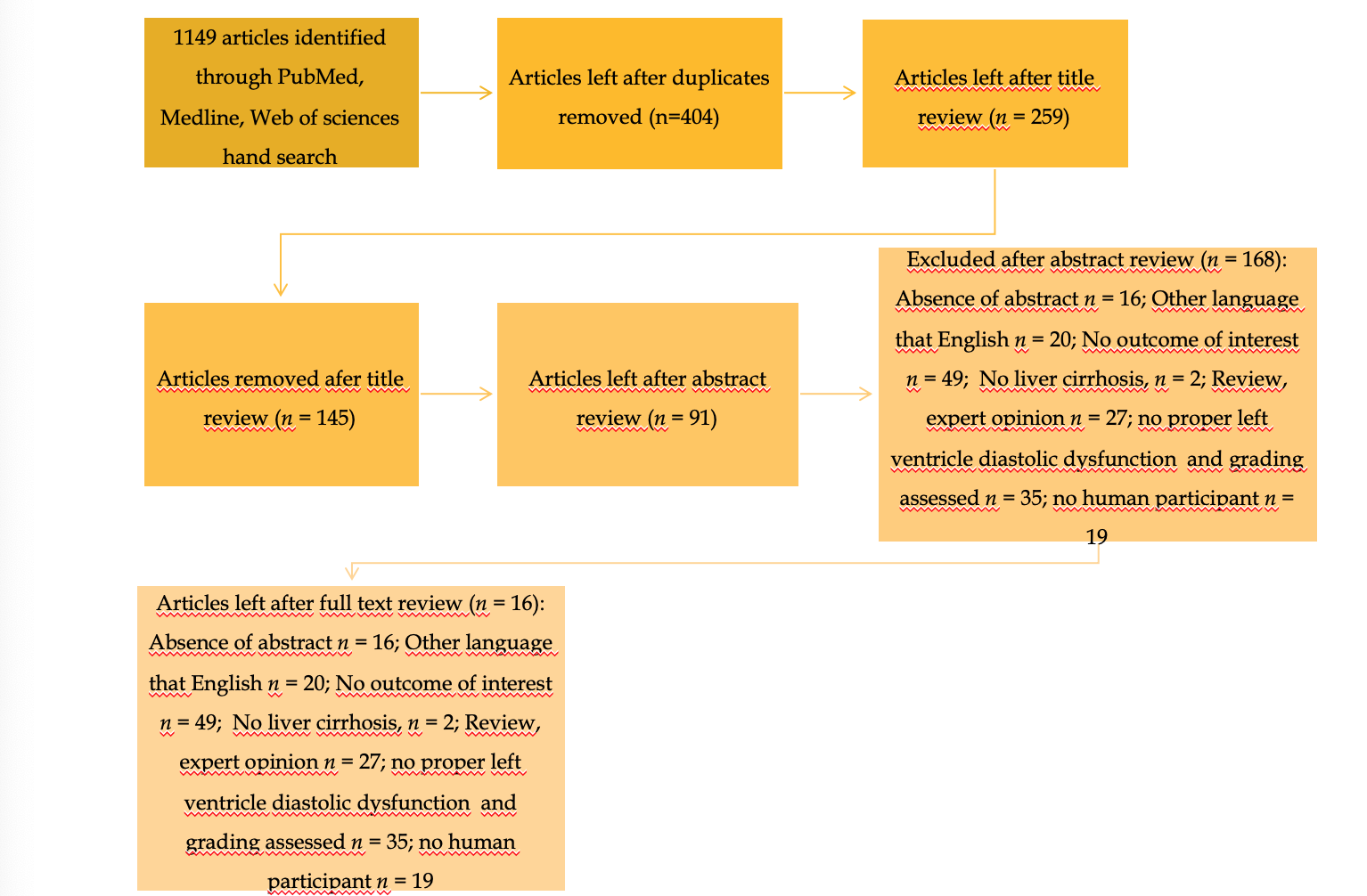 Figure 1 Final articles selection.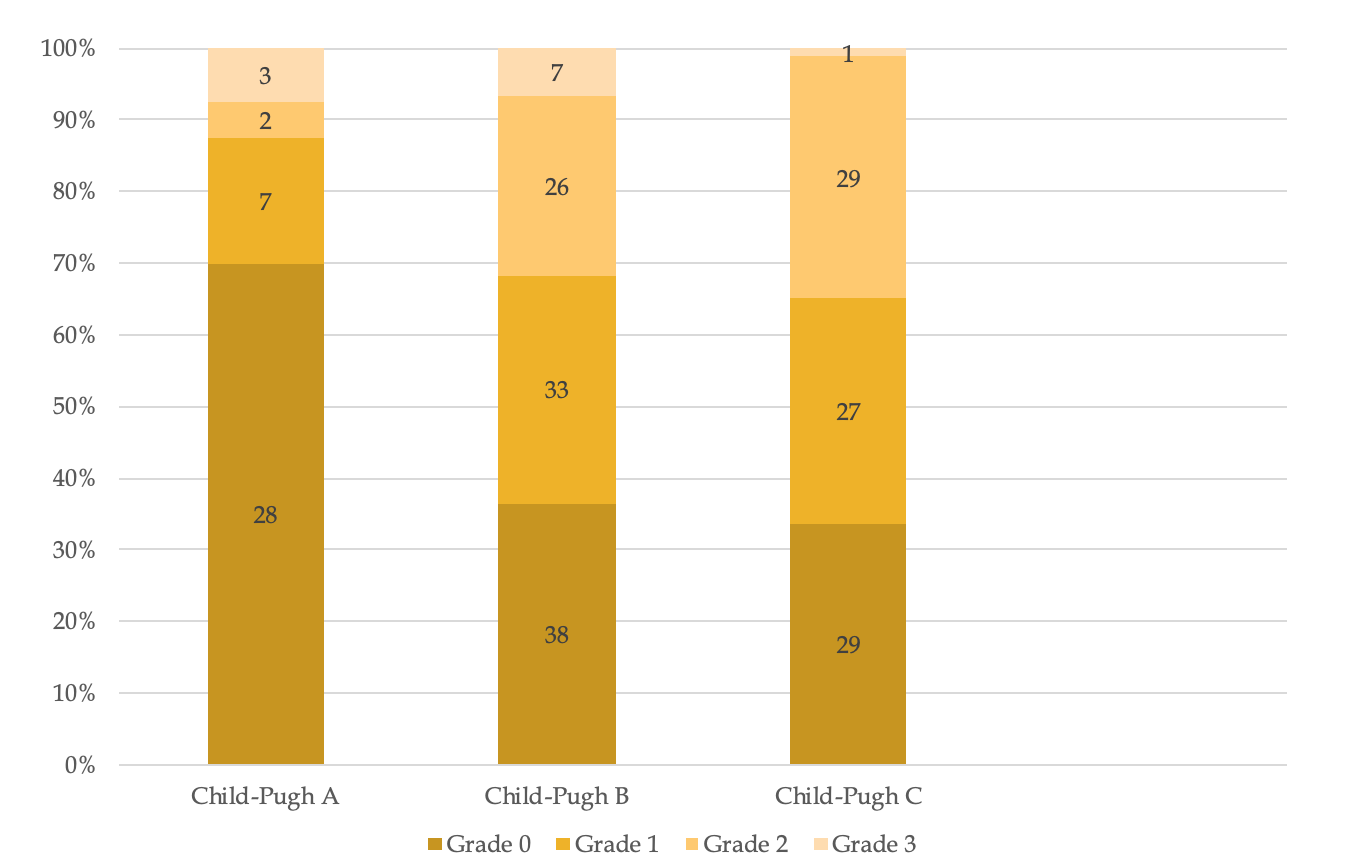 Figure 2 Ratio of left ventricle diastolic dysfunction grades in different Child-Pugh classes (P < 0.001, Fisher’s exact test).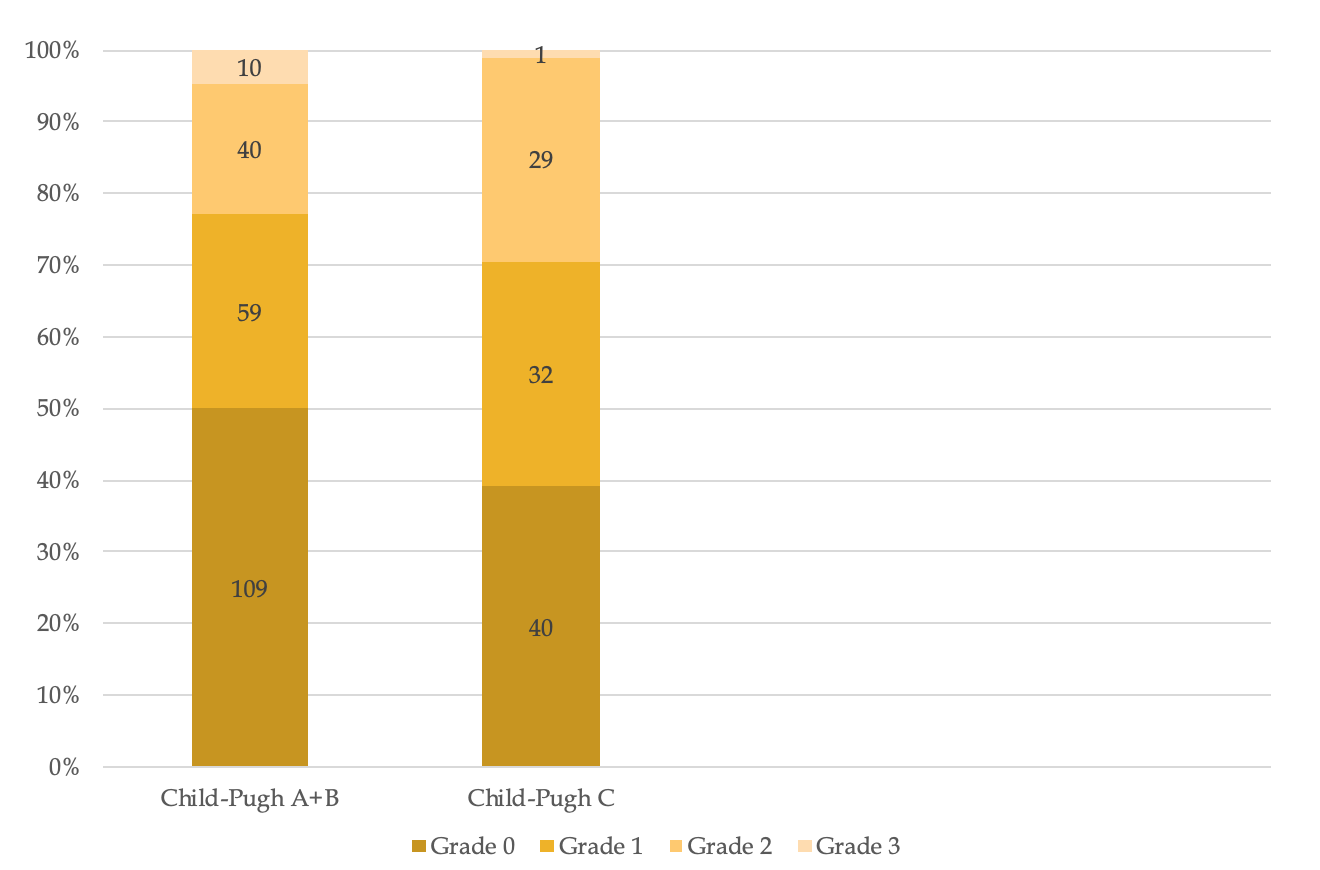 Figure 3 Ratio of left ventricle diastolic dysfunction grades in two groups of cirrhotic patients[16,21,25,37] (P = 0.044, Pearson's Chi-squared test).AuthorStudy typeNumber of cases, nGender (male), nControl, nEtiology of cirrhosis, nEtiology of cirrhosis, nEtiology of cirrhosis, nMeans1 of Child-Pugh scores'Child-Pugh classification, nChild-Pugh classification, nChild-Pugh classification, nMeans1 of MELD scores'AuthorStudy typeNumber of cases, nGender (male), nControl, nVAOMeans1 of Child-Pugh scores'ABCDadhich et al[31]Cross sectional case control study40ND20261047.5 ± 1.08 pre-ascitic group, 9.4 ± 2.11 ascitic group42214NDLee et al[32]Cohort study7055016477ND183514.1 ± 5.9Karagiannakis et al[33]Cohort study45E330192246.43 ± 1.92615311.5 ± 4.2Alexopoulou et al[34]Cross-sectional observational study765704120159.2 ± 2.711283717 ± 7Farouk et al[15]Cross-sectionalstudy35221635ND61415NDBhuin et al[16]Descriptive study7032070ND43828NDCesari et al[35]Case series1171064657608 ± 2NDNDND12 ± 5Ru ız-del- Arbol, et al[21]Cross-sectional806703235138 ± 2 grade 0; 9 ± 2 grade 1 ; 10 ± 2 grade 2;12303815 ± 6 grade 0;16 ± 5 grade 1;21 ± 6 grade 2;Rimbas et al[36]Cross-sectional observational study463046192437 ± 22316713 ± 5Hammami et al[25]Cross-sectional study8042804238ND24362014.2 ± 4.98Merli et al[37]Cross-sectional observational study905931492813ND48261611.9 ± 4.7Merli et al[26]Case series744426412112ND29261913 ± 5Kazankov et al[38]Cross-sectional observational study44272353277.1 ± 2.22012812.3 ± 4.9Nazar et al[22]Case series100710414615with LVDD 9 ± 2; no LVDD 8 ± 2.226393715 ± 7Devauchelle et al[39]Descriptive study403009247ND1391816Somani et al[24]Cross-sectional observational study60483022308ND8262615.2 ± 4.6 without LVDD;14.6 ± 4.3 with LVDDTotal1067723318AuthorBias due to confoundingBias in selection of participants into the studyBias in evaluation of LVDD and gradingBias due to missing dataBias in selection of the reported resultBias in measurement of outcomesDadhich et al[31]ModerateLowLowNo informationLowLowLee et al[32]ModerateModerateLowNo informationLowLowKaragiannakis et al[33]ModerateModerateLowSeriousLowLowAlexopoulou et al[34]ModerateModerateLowNo informationLowLowFarouk et al[15]ModerateLowLowNo informationLowLowBhuin et al[16]ModerateModerateLowNo informationLowLowCesari et al[35]ModerateSeriousLowSeriousLowLowRu ız-del- Arbol, et al[21]LowModerateLowNo informationLowLowRimbas et al[36]ModerateModerateLowSeriuosModerateLowHammami et al[25]ModerateSeriousLowLowLowModerateMerli et al[37]ModerateLowLowSeriousModerateModerateMerli et al[26]ModerateLowLowSeriousLowLowKazankov et al[38]SeriousModerateLowSeriousNo informationSeriousNazar et al[22]LowModerateLowSeriousNo informationModerateDevauchelle et al[39]CriticalNo informationLowNo informationLowNo informationSomani et al[24]LowLowLowNo informationLowLowAuthorAuthorAuthorDTDTDTIVRTIVRTIVRTEAE/AE/AE/e'=E/E'e'(E')e'(E')e'(E') mediale'(E') mediale'(E') lateralDadhich et al[31]Dadhich et al[31]Dadhich et al[31]++++++++++++++Lee et al[32]Lee et al[32]Lee et al[32]++++++++++++++Karagiannakis et al[33]Karagiannakis et al[33]Karagiannakis et al[33]++++++++++++++Alexopoulou et al[34]Alexopoulou et al[34]Alexopoulou et al[34]++++++++++Farouk et al[15]Farouk et al[15]Farouk et al[15]++++++++++Bhuin et al[16]Bhuin et al[16]Bhuin et al[16]+++++++++++++Cesari et al[35]Cesari et al[35]Cesari et al[35]++++++++++Ruız-del-Arbol et al[21]Ruız-del-Arbol et al[21]Ruız-del-Arbol et al[21]++++++++++++++Rimbas et al[36]Rimbas et al[36]Rimbas et al[36]++++++++++++++Hammami et al[25]Hammami et al[25]Hammami et al[25]++++++++Merli et al[37]++++++++Merli et al[26]++++++Kazankov et al[38]++++++Nazar et al[22]+++++++Devauchelle et al[39]++++++++++Somani et al[24]+++++++++++AuthorDiagnosis of LVDD in patients, n (%)Grade 1, nGrade 2, nGrade 3, nDiagnosis of LVDD in controls, n (%)Year of LVDD guidelines usedDadhich et al[31]28 (70)11172009Lee et al[32]44 (62.8)34102009Karagiannakis et al[33]17 (37.7)982009Alexopoulou et al[34]51 (67.1)371132009Farouk et al[15]9 (25.7)92009Bhuin et al[16]57 (81.4)29282009Cesari et al[35]43 (37)428117 (16)2009Ru ız-del- Arbol, et al[21]37 (46.2)19182009Rimbas et al[36]22 (47.8)12822016Hammami et al[25]41 (51.2)1911118 (10)2016Merli et al[37]36 (40)24122009Merli et al[26]47 (63.5)37102009Kazankov et al[38]24 (54.5)111212009Nazar et al[22]58 (58)42162009Devauchelle et al[39]14 (35)1132009Somani et al[24]18 (30)1532009Total546 (51.2)3231952815 (4.7)AuthorNumber of cases, nDifference in means of Child-Pugh scores between LVDD grades Yes/No/Not assessedMean Child-Pugh scores in patients without LVDDMean Child-Pugh scores in patients with LVDDP valueDadhich et al[31]40NANANA-Lee et al[32]70NANANA-Karagiannakis et al[33]45No6.5 ± 2.16.4 ± 1.6NSAlexopoulou et al[34]76No9 ± 2.89.2 ± 2.6NSFarouk et al[15]35NANANA-Bhuin et al[16]70NANANA-Cesari et al[35]117NANANA-Ru ız-del- Arbol, et al[21]80Yes8 ± 2 (7-9)10 ± 2 (9-11)aP < 0.01Rimbas et al[36]46Yes7.1 ± 27.3 ± 2.1aP < 0.01Hammami et al[25]80NANA-Merli et al[37]90NANANA-Merli et al[26]74NANANA-Kazankov et al[38]44NoNDNDNSNazar et al[22]100NANANA-Devauchelle et al[39]40NANANA-Somani et al[24]60NANANA-AuthorMELD1 score in patients with LVDDMELD1 score in patients without LVDDP valueLee et al[32]13.9 ± 5.714.5 ± 6.4NSKaragiannakis et al[33]11 ± 3.511.7 ± 4.6NSAlexopoulou et al[34]15.5 ± 6.514.3 ± 5.7NSNazar et al[22]16 ± 814 ± 6P = 0.07Somani et al[24]14.6 ± 4.315.2 ± 4.6NSRimbas et al[36]13 ± 613 ± 5NSRu ız-del- Arbol, et al[21]16 ± 53 and 21 ± 6415 ± 6aP < 0.005Kazankov et al[38]NDNDNDDevauchelle et al[39]14 (4)216 (11)2NSAuthorOverall patients with LVDD, n (%)LVDD in patients with ascites, n (%)LVDD in patients without ascites, n (%)P valueDadhich et al[31]28/7016/8012/60P = 0.09Lee et al[32]NAKaragiannakis et al[33]17/37.89/40.98/34.8NAAlexopoulou et al[34]51/67.114/93.337/60.7P = 0.016Farouk et al[15]NABhuin et al[16]47/67.147/67.10Cesari et al[35]37/32.722/28.615/41.7P < 0.005Ru ız-del- Arbol et al[21]37/46.331/57.46/23.1aP < 0.01 andbP < 0.025Rimbas et al[36]NAHammami et al[25]49/61.025/64.124/58.5NAMerli et al[37]NAMerli et al[26]P = 0.04Kazankov et al[38]NANazar et al[22]58/58.047/63.511/42.3P = 0.03Devauchelle et al[39]NASomani et al[24]NAAuthorNumber of cases, nOlder age association with the presence of LVDD, Yes/No/Not assessedAge (patients without LVDD)1Age (patients with LVDD)1P valueDadhich et al[31]40NoNDNDNSLee et al[32]70Yes47.8 ± 8.058.2 ± 9.9P < 0.001Karagiannakis et al[33]45Yes53.8 ± 1362.8 ± 9P = 0.016Alexopoulou et al[34]76Yes53.4 ± 16.562.4 ± 12.7P = 0.04Farouk et al[15]35NANANA-Bhuin et al[16]70NANANA-Cesari et al[35]117YesNDNDP = 0.005Ru ız-del- Arbol et al[21]80NoNDNDNSRimbas et al[36]46NANANA-Hammami et al[25]80NANANA-Merli et al[37]90NANANA-Merli et al[26]74NANANA-Kazankov et al[38]44NoNDNDNSNazar et al[22]100No55 ± 1057 ± 10NSDevauchelle et al[39]40No57 (10)59 (13)NSSomani et al[24]60No50.5 ± 9.949.5 ± 8.5NS